Think About It! Write your answers below: Write a Field Handbook or Case StudyYou may choose to make a physical handbook or a digital one. Whichever format you choose, include photos or a link to your field handbook or case study below.ReflectionsNow that you have completed this investigation, think about what you learned about smallpox and epidemiology. Answer the questions below.What effects did vaccination have on the instances of smallpox worldwide?How did the tools used to vaccinate people against smallpox change over time? Why?What are some possible sources of local and/or global conflict that might arise when fighting an epidemic with such a broad reach?Live samples of smallpox are currently only stored in two locations: Russia’s State Research Center of Virology in Koltsovo, and the U.S. Centers for Disease Control and Prevention in Atlanta. Why are the samples being kept? Should they be destroyed?The original strategy of vaccinating everyone for smallpox was gradually changed in favor of vaccinating only those people around confirmed cases. Do you think this was a good strategy or are there dangers in having an unvaccinated world population? Explain.As a field epidemiologist, what do you think should be your number one priority when first analyzing an outbreak? Why is this most important to you?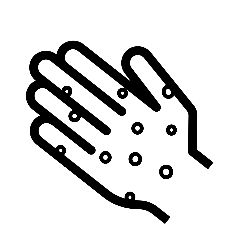 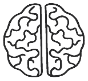 